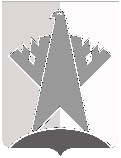 ДУМА СУРГУТСКОГО РАЙОНАХанты-Мансийского автономного округа - ЮгрыРЕШЕНИЕ«15» февраля 2021 года                                                                                                           № 1073       г. СургутВ соответствии с Федеральным законом от 23 ноября 2020 года № 378-ФЗ «О внесении изменений в отдельные законодательные акты Российской Федерации в части исключения указаний на минимальный размер оплаты труда», 
Законом Ханты-Мансийского автономного округа – Югры от 10 декабря 2019 года № 89-оз «О наделении органов местного самоуправления муниципальных образований Ханты-Мансийского автономного округа – Югры отдельным государственным полномочием Ханты-Мансийского автономного округа – Югры по 
организации мероприятий при осуществлении деятельности по обращению с животными без владельцев»Дума Сургутского района решила:Внести в решение Думы Сургутского района от 18 мая 2018 года 
№ 453 «Об утверждении Положения о департаменте жилищно-коммунального хозяйства, экологии, транспорта и связи администрации Сургутского района» следующие изменения:1.	Подпункт 9 пункта 2  раздела 2 приложения к решению изложить в следующей редакции:«9) организация мероприятий при осуществлении деятельности по 
обращению с животными без владельцев в соответствии с пунктом 3 статьи 2 Закона Ханты-Мансийского автономного округа – Югры от 10 декабря 2019 года № 89-оз «О наделении органов местного самоуправления муниципальных образований Ханты-Мансийского автономного округа – Югры отдельным государственным полномочием Ханты-Мансийского автономного округа – Югры по организации мероприятий при осуществлении деятельности по обращению с животными без владельцев»;».2.	Подпункты 10, 11, 13 пункта 2 раздела 2 приложения к решению признать утратившими силу.3.	В подпункте 12 пункта 2 раздела 2 приложения к решению слова «в подпункте 9 пункта 2 раздела 2 настоящего Положения» заменить словами «в подпункте 1 пункта 3 статьи 2 Закона Ханты-Мансийского автономного округа – Югры от 10 декабря 2019 года № 89-оз «О наделении органов местного самоуправления муниципальных образований Ханты-Мансийского автономного округа – Югры отдельным государственным полномочием Ханты-Мансийского автономного округа – Югры по организации мероприятий при осуществлении деятельности по обращению с животными без владельцев».4.	Подпункт 9 пункта 9 раздела 3 приложения к решению признать утратившим силу.5.	Подпункт 7 пункта 46 раздела 3 приложения к решению после слова «бухгалтерскую» дополнить словом «(финансовую)».Председатель Думы Сургутского района 				                                           А.П. СименякО внесении изменений в решение Думы Сургутского района от 18 мая 2018 года  № 453 «Об утверждении Положения о департаменте жилищно-коммунального хозяйства, экологии, транспорта и связи администрации Сургутского района»